Publicado en CDMX. el 02/02/2022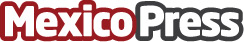 "Emprender sin Miedo - Shopify te lo cuenta fácil" El nuevo video-podcast para la comunidad del e-commerceShopify lanza el video-podcast "Emprender sin miedo - Shopify te lo cuenta fácil", la nueva serie de Másters del Ecommerce en su canal de YouTube Shopify- Español, en donde se comparten historias, relatos y lecciones de expertos y dueños de negocios de diferentes partes del globo,  así como importantes tips y herramientas que ayudan a dar forma o desarrollar cualquier proyecto que se tenga en menteDatos de contacto:Alejandra Armenta5575765180Nota de prensa publicada en: https://www.mexicopress.com.mx/emprender-sin-miedo-shopify-te-lo-cuenta-facil Categorías: Finanzas Telecomunicaciones Marketing Emprendedores E-Commerce Ciudad de México Universidades http://www.mexicopress.com.mx